ÊTRE PARENT D'ÉLÈVE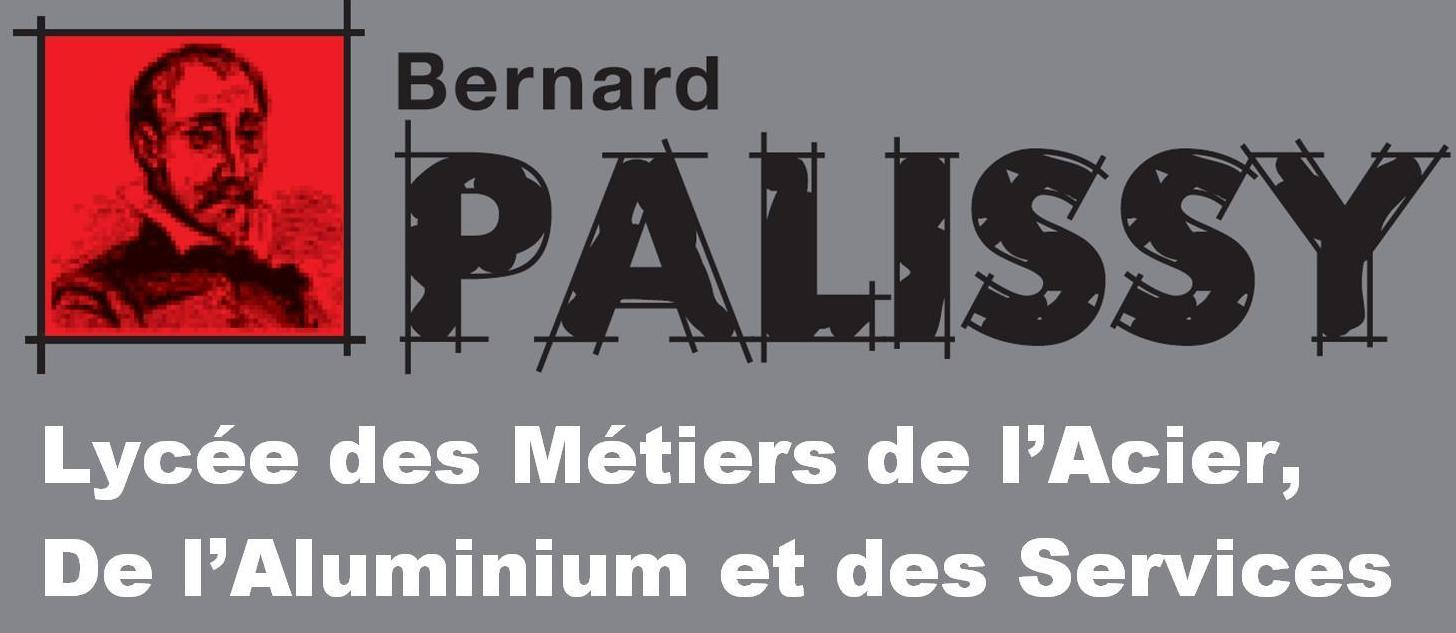 AU LYCÉE BERNARD PALISSY C'EST :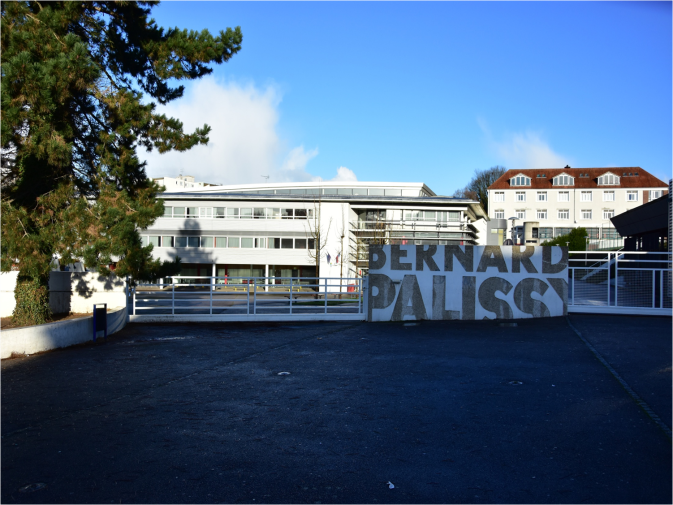 PARTICIPER à la vie du lycée.ÊTRE ASSOCIÉ à des rencontres parents-enseignants. Dans les collèges et lycées, l'information sur l'orientation est organisée dans ce cadre.BÉNÉFICIER d’une information régulière à destination des parents sur les résultats et le comportement scolaires de leurs enfants.Être parent élu pour :CONTRIBUER aux conditions d'organisation du dialogue parents-école, notamment            à l'occasion des conseils d'administration qui ont lieu trois à cinq fois dans l'année.SIÉGER au conseil de classe de son enfant ou d’une autre classe afin d’y représenter les parents d’élèves.VOUS ÊTES INTÉRESSÉ ?      VOUS SOUHAITEZ NOUS AIDER ?ALORS REJOIGNEZ LE GROUPE DE PARENTS VOLONTAIRES ET INVESTIS !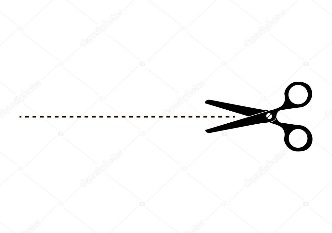        Élection des représentants de parents au Conseil d'Administration 2020-2021Je soussigné(e), (Nom, prénom du responsable) : ________________________________________________
Père / mère / tuteur de l'élève (Nom, prénom, classe) : ____________________________________________Accuse réception de la note concernant l'élection des représentants de parents au Conseil d'Administration du lycée.Vous indiquerez ci-dessous si vous désirez être candidat aux élections nommées ci-dessus.Je déclare faire acte de candidature : 	 OUI 	 NON
Si oui, merci d'indiquer votre adresse mail :  ___________________________@_________________________________
Date et signature du parent :